                                                                                                                     ПРОЕКТСОБРАНИЕ  ДЕПУТАТОВ  ЖЕРНОВЕЦКОГО  СЕЛЬСОВЕТАКАСТОРЕНСКОГО РАЙОНА  РЕШЕНИЕот     2021 года                                                                                        №                                                                                          О внесении изменений и дополненийв Устав муниципального образования«Жерновецкий    сельсовет»Касторенского района  Курской области            В целях приведения в соответствие с действующим законодательством Устава  муниципального  образования  «Жерновецкий   сельсовет»  Касторенского  района Курской области   (с последующими изменениями и дополнениями) (далее – Устав муниципального  образования  «Жерновецкий   сельсовет»  Касторенского  района  Курской области), руководствуясь пунктом 1 части 1 статьи 17 Федерального закона от 06 октября 2003 года № 131 - ФЗ «Об общих принципах организации местного самоуправления в Российской Федерации» (с последующими изменениями и дополнениями), Уставом муниципального  образования  «Жерновецкий   сельсовет»  Касторенского  района  Курской области,  Собрание депутатов  Жерновецкого сельсовета  Касторенского  района  РЕШИЛО:   1.Внести в Устав муниципального образования «Жерновецкий  сельсовет» Касторенского района  следующие изменения и дополнения:   1) в пункте 9 части 1 статьи 3 «Вопросы  местного значения Жерновецкого сельсовета» слова «осуществление контроля за их  соблюдением» заменить  словами «осуществление  муниципального  контроля  в сфере  благоустройства,  предметом которого  является соблюдение правил  благоустройства  территории  Жерновецкого сельсовета, требований  к обеспечению доступности для инвалидов объектов социальной, инженерной  и транспортной  инфраструктур  и  предоставляемых  услуг»;            2) в части 1 статьи 3.1. «Права органов местного самоуправления Жерновецкого  сельсовета на решение вопросов, не отнесенных к вопросам местного значения Жерновецкого  сельсовета»:а) в пункте 18 слова «указанной должности.» заменить словами «указанной должности;»;б) дополнить пунктом 19 следующего содержания:           «19) осуществление мероприятий по оказанию помощи лицам, находящимся в состоянии алкогольного, наркотического или иного токсического опьянения.»;           3) в части 1 статьи 5 «Полномочия органов местного самоуправления Жерновецкого сельсовета по решению вопросов  местного значения»:           а) пункты 4.1 и 4.3   признать  утратившим силу.          - в пункте 5 слова "депутата", "выборного должностного лица местного самоуправления" заменить словами "депутата Собрания депутатов Жерновецкого сельсовета  Касторенского района",  "выборного должностного лица местного самоуправления  Жерновецкого  сельсовета"  соответственно;    - в пункте 8.1 слова "членов выборных органов местного самоуправления" заменить словами "членов выборных органов местного самоуправления Жерновецкого  сельсовета";          б) в части   1.1  слова "от  06 октября  2003года"  заменить словами " от 06 октября  2003 года  №131 - ФЗ";             в) в части  2 слова " Полномочия органов местного самоуправления"  заменить словами  " Полномочия органов местного самоуправления Жерновецкого  сельсовета";     4)    в статье 6 "муниципальные  правовые  акты Жерновецкого  сельсовета";       а) в части 1 слова "и должностными лицами местного самоуправления" заменить словами  "и должностными лицами местного самоуправления   Жерновецкого  сельсовета";       б) в пункте 5  части 2 слова " и должностных лиц местного самоуправления" заменить словами " и должностных лиц местного самоуправления  Жерновецкого  сельсовета";       в) части 7 изложить в следующей редакции:      "7. Проэкты муниципальных правовых актов могут вноситься  депутатами Собрания депутатов Жерновецкого сельсовета Касторенского района , Главой Жерновецкого сельсовета Касторенского района ,  органами местного самоуправления Жерновецкого сельсовета, органами территориального  общественного самоуправления,  инициативной группой граждан, прокурором Касторенского района Курской области.       Порядок внесения проэктов муниципальных правовых актов, перечень и форма прилагаемых к ним документов устанавливается нормативным правовым актом органов местного самоуправления или должностного лица местного самоуправления Жерновецкого  сельсовета, на рассмотрение которых вносятся указанные законопроэкты.";       г) в абзаце 1 части 10 слова  "обнародуются органом местного самоуправления" заменить словами  " обнародуются органом местного самоуправления  Жерновецкого  сельсовета";       д) в части 11 слова " или должностными лицами местного самоуправления" заменить словами  " или должностными лицами местного самоуправления Жерновецкого  сельсовета";     5) в статьи 9 "Местный референдум"       а) в части 1 слова "непосредственно населением"  заменить словами "непосредственно населением  Жерновецкого  сельсовета";       б) в пункте 3 части 3 слово  "администрация" заменить словами "Администрация";      в)  в части 7 слово "или органами местного самоуправления " заменить словами " или органами местного самоуправления Жерновецкого  сельсовета";г)      в части 8 слова " Органы местного самоуправления" заменить словами " Органы местного самоуправления Жерновецкого сельсовета";6 ) в статье 14 «Территориальное общественное самоуправление»:а) в части 7:- в пункте 6 слова «общественного самоуправления.» заменить словами «общественного самоуправления;»;- дополнить пунктом 7 следующего содержания:«7) обсуждение инициативного проекта и принятие решения по вопросу о его одобрении.»;б) дополнить частью 8.1. следующего содержания:«8.1. Органы территориального общественного самоуправления могут выдвигать инициативный проект в качестве инициаторов проекта»; 7  ) в статье  15 «Публичные  слушания, общественные обсуждения»:      а) в части 3.1 статьи 15 " Публичные слушанья, общественные обсуждения "  слова " указанным в части 3 настоящей статьи" исключить; б) часть 3.1 изложить  в следующей редакции:   «3.1.  Порядок организации и проведения публичных слушаний,  определяется частями 4-6 настоящей статьи и предусматривает заблаговременное оповещение жителей Жерновецкого сельсовета  о времени  и месте  проведения  публичных  слушаний, заблаговременное ознакомление с проектом муниципального правового акта, в том числе посредством его  размещения на официальном сайте Жерновецкого сельсовета в информационно-телекоммуникационной   сети «Интернет»  с учетом положений Федерального закона от 9 февраля 2009 года № 8-ФЗ «Об обеспечении доступа к  информации  о деятельности  государственных  органов  и органов  местного самоуправления» (далее  в настоящей статье – официальный сайт), возможность представления жителями Жерновецкого сельсовета своих  замечаний и предложений  по вынесенному  на обсуждение  проекту  муниципального  правового  акта, в том числе  посредством официального  сайта, другие меры, обеспечивающие участие в публичных  слушаниях жителей Жерновецкого сельсовета, опубликование  (обнародование)  принятых  решений, в том числе  посредством  их размещения на официальном  сайте.  Для размещения материалов и информации, указанных в абзаце первом настоящей  части, обеспечения возможности представления жителями Жерновецкого сельсовета своих  замечаний и предложений  по   проекту  муниципального  правового  акта, а также  для участия жителей Жерновецкого сельсовета в публичных  слушаниях с соблюдением требований об обязательном  использовании  для  таких  целей  официального  сайта может использоваться федеральная государственная информационная  система «Единый портал государственных  и муниципальных  услуг (функций)».»;  в) часть 7 изложить в следующей  редакции:  «7. По  проектам  правил  благоустройства территорий, проектам, предусматривающим внесение изменений в них, проводятся публичные  слушания или  общественные обсуждения в соответствии с законодательством о градостроительной  деятельности.»;8) в статье 16  «Собрание граждан»:а) в части 1 после слов «и должностных лиц местного самоуправления Жерновецкого  сельсовета,» дополнить словами «обсуждения вопросов внесения инициативных проектов и их рассмотрения,»;б) часть 2 дополнить абзацем следующего содержания:«В собрании граждан по вопросам внесения инициативных проектов и их рассмотрения вправе принимать участие жители  Жерновецкого сельсовета, достигшие шестнадцатилетнего возраста. Порядок назначения и проведения собрания граждан в целях рассмотрения и обсуждения вопросов внесения инициативных проектов определяется нормативным правовым актом Собрания депутатов  Жерновецкого сельсовета  Касторенского района.»;9) в статье 18 «Опрос граждан»:    а) в части 1 статьи 18 "Опрос граждан" слова " и должностными  лицами местного самоуправления"  заменить словами  " и должностными  лицами местного самоуправления  Жерновецкого  сельсовета";б) часть 2 дополнить предложением следующего содержания: «В опросе граждан по вопросу выявления мнения граждан о поддержке инициативного проекта вправе участвовать жители Жерновецкого  сельсовета или его части, в которых предлагается реализовать инициативный проект, достигшие шестнадцатилетнего возраста.»;в) в части 3:- в пункте 2 слова «межрегионального значения.» заменить словами «межрегионального значения;»;- дополнить пунктом 3 следующего содержания:«3) жителей Жерновецкого сельсовета или его части, в которых предлагается реализовать инициативный проект, достигших шестнадцатилетнего возраста, - для выявления мнения граждан о поддержке данного инициативного проекта.»;г) дополнить частью 5 следующего содержания:«5. Для проведения опроса граждан может использоваться официальный сайт муниципального образования «Жерновецкий  сельсовет» Касторенского района Курской области (адрес: http://wwwzhernovec..ru) в информационно-телекоммуникационной сети «Интернет». Порядок идентификации участников опроса в случае проведения опроса граждан с использованием официального сайта муниципального образования «Жерновецкий  сельсовет» Касторенского района Курской области в информационно-телекоммуникационной сети «Интернет» устанавливается в нормативном правовом акте о назначении опроса, принятом Собранием депутатов  Жерновецкого сельсовета  Касторенского района.».   10) пункт 7 части 4 статьи 24 «Статус депутата Собрания депутатов Жерновецкого сельсовета  Касторенского района» изложить в следующей редакции: а) «7) прекращения гражданства Российской Федерации либо гражданства иностранного государства участника международного договора Российской Федерации, в соответствии с которым иностранный гражданин имеет право быть избранным в органы местного самоуправления, наличия гражданства (подданства) иностранного государства либо вида на жительство или иного документа, подтверждающего право на постоянное проживание на территории иностранного государства гражданина Российской Федерации либо иностранного гражданина, имеющего право на основании международного договора Российской Федерации быть избранным в органы местного самоуправления, если иное не предусмотрено международным договором Российской Федерации;»;      б)в части 6.1 статьи 24 "Статус депутата  Собрания депутатов Жерновецкого  сельсовета Касторенского района" слова "3 рабочий дней" заменить словами "3 рабочих  дня";11) пункт 8 части 2 статьи 30 «Досрочное прекращение полномочий Главы  Жерновецкого  сельсовета  Касторенского района» изложить в следующей редакции:«8) прекращения гражданства Российской Федерации либо гражданства иностранного государства - участника международного договора Российской Федерации, в соответствии с которым иностранный гражданин имеет право быть избранным в органы местного самоуправления, наличия гражданства (подданства) иностранного государства либо вида на жительство или иного документа, подтверждающего право на постоянное проживание на территории иностранного государства гражданина Российской Федерации либо иностранного гражданина, имеющего право на основании международного договора Российской Федерации быть избранным в органы местного самоуправления, если иное не предусмотрено международным договором Российской Федерации;»;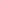 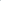 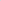         12) в части 4 статьи 31-2 "Временное исполнение обязанностей Главы Жерновецкого  сельсовета  Касторенского района" слова " с даты указанной в решении" заменить словами " с даты, указанной в решении";13) абзац 3 части 5  статьи 33 «Администрация Жерновецкого сельсовета Касторенского района» изложить в следующей редакции:«Организация  и осуществление видов  муниципального контроля  регулируются Федеральным законом от 31 июля 2020  года № 248-ФЗ «О государственном контроле (надзоре) и  муниципальном  контроле в Российской Федерации».».14) часть 1 статьи 34-1 «Полномочия Ревизионной комиссии Жерновецкого  сельсовета  Касторенского района» изложить в следующей редакции:«1. К основным полномочиям Ревизионной комиссии Жерновецкого сельсовета  Касторенского  района относятся:1) организация и осуществление контроля за законностью и эффективностью использования средств местного бюджета, а также иных средств в случаях, предусмотренных законодательством Российской Федерации;2) экспертиза проектов местного бюджета, проверка и анализ обоснованности его показателей;3) внешняя проверка годового отчета об исполнении местного бюджета;4) проведение аудита в сфере закупок товаров, работ и услуг в соответствии с Федеральным законом от 5 апреля 2013 года № 44-ФЗ «О контрактной системе в сфере закупок товаров, работ, услуг для обеспечения государственных и муниципальных нужд»;5) оценка эффективности формирования муниципальной собственности, управления и распоряжения такой собственностью и контроль за соблюдением установленного порядка формирования такой собственности, управления и распоряжения такой собственностью (включая исключительные права на результаты интеллектуальной деятельности);6) оценка эффективности предоставления налоговых и иных льгот и преимуществ, бюджетных кредитов за счет средств местного бюджета, а также оценка законности предоставления муниципальных гарантий и поручительств или обеспечения исполнения обязательств другими способами по сделкам, совершаемым юридическими лицами и индивидуальными предпринимателями за счет средств местного бюджета и имущества, находящегося в муниципальной собственности;7) экспертиза проектов муниципальных правовых актов в части, касающейся расходных обязательств Жерновецкого сельсовета, экспертиза проектов муниципальных правовых актов, приводящих к изменению доходов местного бюджета, а также муниципальных программ (проектов муниципальных программ);8) анализ и мониторинг бюджетного процесса в Жерновецком сельсовете, в том числе подготовка предложений по устранению выявленных отклонений в бюджетном процессе и совершенствованию бюджетного законодательства Российской Федерации;9) проведение оперативного анализа исполнения и контроля за организацией исполнения местного бюджета в текущем финансовом году, ежеквартальное представление информации о ходе исполнения местного бюджета, о результатах проведенных контрольных и экспертно-аналитических мероприятий в Собрание депутатов Жерновецкого сельсовета Касторенского района и Главе Жерновецкого сельсовета Касторенского района;10) осуществление контроля за состоянием муниципального внутреннего и внешнего долга;11) оценка реализуемости, рисков и результатов достижения целей социально-экономического развития Жеровецкого сельсовета, предусмотренных документами стратегического планирования Жерновецкого сельсовета, в пределах компетенции Ревизионной комиссии  Жерновецкого  сельсовета  Касторенского района;12) участие в пределах полномочий в мероприятиях, направленных на противодействие коррупции;13) иные полномочия в сфере внешнего муниципального финансового контроля, установленные федеральными законами, законами Курской области, настоящим Уставом и нормативными правовыми актами Собрания депутатов Жерновецкого  сельсовета  Касторенского района.»;15) в части 4 статьи 36 "Статус муниципального служащего  Жерновецкого сельсовета":          а) пункт 3 изложить в следующей редакции: "3) участвовать в управлении коммерческой или некоммерческой  организацией, за исключением следующих случаев:       а) участие на безвозмездной основе в управлении политической партией, органом професионального союза, в том числе выборным органом первмчной профсоюзной организации, созданной в органе местного самоуправления Жерновецкого сельсовета, аппарате Избирательной комиссии Жерновецкого сельсовета Касторенского района , участие в съезде (конференции) или общем собрании иной общественной организации, жилищного, жилищно-строительного, гаражного кооперативов, товарещества собственников недвижимости;       б) участие на безвозмездной основе в управлении некомерческой организацией (кроме участия в управлении политической партией, органом профессионального союза, в том числе выборным органом первичной профсоюзной организации, созданной в органе местного  самоуправления Жерновецкого сельсовета, аппарате Избирательной комиссии Жерновецкого сельсовета, участия в съезде (конференции) или общем собрании иной общественной организации, жилищного, жилищно-строительного, гаражного кооперативов, товарищества собственников недвижимости с разрешения представителя нанимателя, которое получено в порядке, установленном законом Курской области;        в) представление на безвозмездной основе интересов Жерновецкого сельсовета в совете муниципальных образований,а также их органах управления;       г) представление на безвозмездной основе интересов Жерновецкого сельсовета в органах управления и ревизионной комиссии  организации, учредителей (акционером, участником) которой является Жерновецкий сельсовет, в соответствии с муниципальными правовыми актами, определяющими порядок осуществления от имени Жерновецкого сельсовета полномочий учредителя организации либо порядок управления  находящимися в муниципальной собственности акциями (долями в  уставном капитале);     д) иные случаи, предусмотренные федеральными законами;";  б) дополнить пунктом 3.1 следующего содержания:  "3.1) заниматься предпринимательской деятельностью лично или через доверенных лиц;";      16) в части 2 статьи 41-1 «Доходы и расходы местного бюджета» слова «муниципального образования» заменить словами  «Жерновецкого сельсовета»;      17)  в части 1 статьи 58 «Порядок принятия  Устава Жерновецкого сельсовета, решения о внесении изменений и (или) дополнений в  Устав Жерновецкого сельсовета» слова  «инициативной группы граждан» заменить словами «органов территориального общественного самоуправления, инициативной группы граждан»;а) часть 7 статьи 58 «Порядок принятия Устава  Жерновецкого сельсовета, решения о внесении изменений и (или) дополнений в Устав Жерновецкого сельсовета» изложить в следующей редакции:«7. Глава Жерновецкого сельсовета Касторенского района обязан опубликовать (обнародовать) зарегистрированные Устав сельсовета, муниципальный правовой акт о внесении изменений и дополнений в Устав сельсовета в течение семи дней со дня поступления из территориального органа уполномоченного федерального органа исполнительной власти в сфере регистрации уставов муниципальных образований уведомления о включении сведений об уставе муниципального образования, муниципальном правовом акте о внесении изменений в устав муниципального образования в государственный реестр уставов муниципальных образований субъекта Российской Федерации, предусмотренного частью 6 статьи 4 Федерального закона от 21 июля 2005 года № 97-ФЗ «О государственной регистрации уставов муниципальных образований».».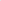               18) статью  58.1 «Правотворческая инициатива прокурора Касторенского  района  Курской области»  изложить в новой  редакции:             «Статья 58.1. Правотворческая инициатива прокурора Касторенского  района  Курской области              1. Прокурор Касторенского  района  Курской области обладает правом  правотворческой инициативы.                2. В целях реализации  права   правотворческой инициативы  прокурора Касторенского  района  Курской области вносит  в Собрание депутатов Жерновецкого сельсовета Касторенского района и органы, обладающие правом  правотворческой инициативы, проекты  муниципальных  правовых  актов, предложения об изменении, дополнении, об отмене  или о принятии муниципальных  правовых  актов, готовит заключения  на  муниципальные  правовые акты и  их проекты, а также  участвует в обсуждении проектов муниципальных  правовых  актов на заседаниях Собрания депутатов Жерновецкого сельсовета Касторенского района.               3. Проекты муниципальных  правовых  актов  и предложения об изменении, дополнении, об отмене или о принятии муниципальных  правовых  актов, замечания  на проекты муниципальных  правовых  актов  прокурора Касторенского  района  Курской области рассматриваются Собранием депутатов Жерновецкого сельсовета Касторенского района на ближайшем к моменту  их внесения заседании.              4. Проекты муниципальных  правовых  актов  и предложения об изменении, дополнении, об отмене или о принятии муниципальных  правовых  актов, замечания  на проекты муниципальных  правовых  актов   рассматриваются иными органами  и должностными лицами  местного самоуправления  в 30-дневный срок   с момента их внесения.              5. Мотивированное решение, принятое по результатам рассмотрения  проектов  муниципальных  правовых  актов, предложений об  изменении,  дополнении, об отмене  или  о принятии   муниципальных  правовых  актов, внесенных прокурором Касторенского  района  Курской области в порядке  реализации правотворческой инициативы,   официально в письменной форме доводится до его  сведения.».2. Главе  Жерновецкого  сельсовета  Касторенского района  направить настоящее Решение в Управление Министерства  юстиции Российской Федерации  по  Курской области в установленном  федеральным  законом  порядке.            3. Обнародовать настоящее Решение после его государственной регистрации на информационных стендах, расположенных:1 – здание Администрации Жерновецкого сельсовета Касторенского района;2 – в здании магазина ПО «Касторенское» с. Жерновец ;3 – в здании Жерновецкого ФАПа.       19) в наименовании статьи 59 «Приведение нормативных правовых актов органов местного самоуправления  в соответствие с настоящим Уставом» слова «органов местного самоуправления» заменить словами «органов местного самоуправления     Жерновецкого сельсовета».            4. Настоящее Решение вступает в силу после официального опубликования (обнародования) после его государственной регистрации, за исключением пункта 2,  который вступает в силу со дня подписания.Председатель Собрания депутатовЖерновецкого сельсовета                                ____________                  В. П. ШеливановКасторенского района                              Глава Жерновецкого сельсоветаКасторенского района                                      _____________                  С. А. Бородин 